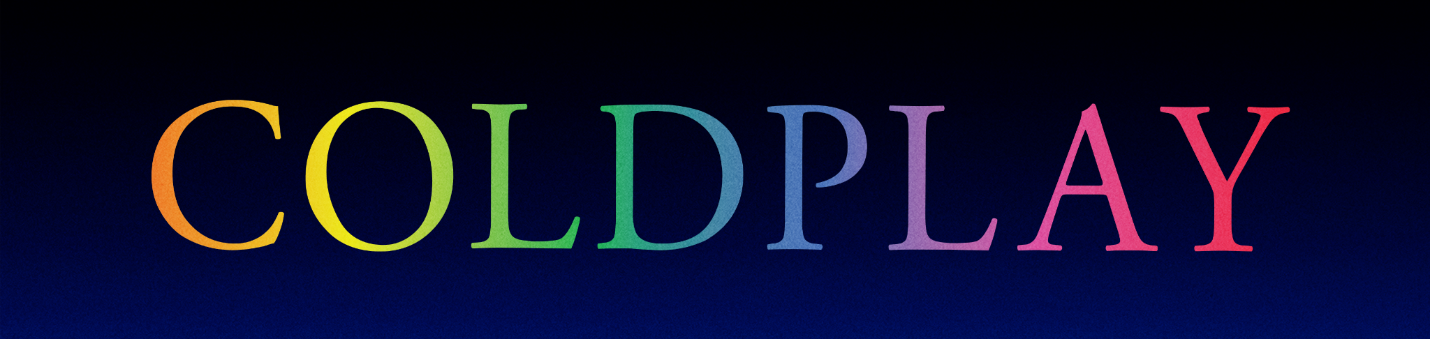 COLDPLAY AND BTS DEBUT AT #1 ON BILLBOARD HOT 100“MY UNIVERSE” MAKES HISTORY AS FIRST HOT 100 #1 BY TWO CO-BILLED LEAD GROUPS
Credit: James Marcus Haney x Heo Jae Young x Kim So Jung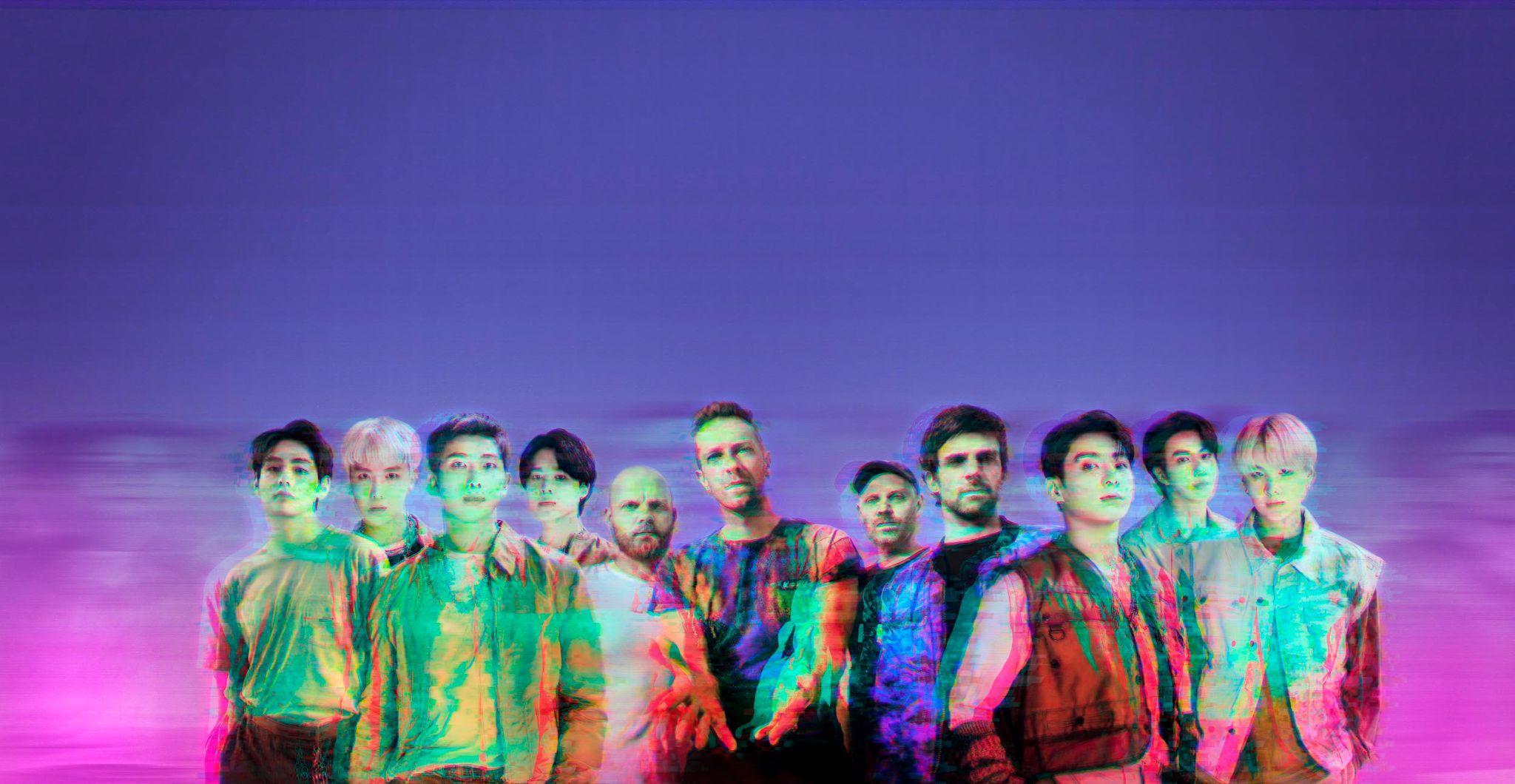 Coldplay have today earned their second Billboard Hot 100 #1, their first since 2008, with their hit new collaboration “My Universe” with BTS. The single makes history as the first Hot 100 #1 ever by two co-billed lead groups, in addition to topping the Digital Song Sales, Hot Rock & Alternative Songs and Hot Alternative Songs charts.“My Universe” has also shattered records internationally, achieving the biggest first week download number in the UK this year and debuting at #1 on both the Billboard Global 200 and Global Excl. U.S. charts. The single also finished the week at #3 on the Official UK Charts and was the #1 most viewed song on YouTube last week with a total of 76.6 million combined views across uploads.“My Universe” is taken from Coldplay’s forthcoming album Music Of The Spheres, which arrives on October 15th.For more information please visit coldplay.com or contact: Sheila Richman | Sheila.Richman@Atlanticrecords.comTed Sullivan | Ted.Sullivan@Atlanticrecords.com 